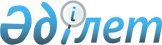 Об Обращении участников Пленума Координационного совета Содружества (Союза) организаций ветеранов независимых государств к главам государств-участников Содружества Независимых ГосударствРешение Совета глав государств Содружества Независимых Государств от 1.06.2001 г.

      Совет глав государств Содружества Независимых Государств, отмечая важность вопроса о социальной защите ветеранов и обеспечении льгот и гарантий для инвалидов и участников Великой Отечественной войны, решил:



      1. Принять к сведению информацию Председателя Исполнительного комитета - Исполнительного секретаря СНГ в связи с Обращением Пленума Координационного совета Содружества (Союза) организаций ветеранов независимых государств к главам государств-участников Содружества Независимых Государств (прилагается).



      2. Правительствам государств-участников Содружества Независимых Государств принять меры по обеспечению в полном объеме льгот и гарантий для инвалидов и участников Великой Отечественной войны, предусмотренных приложениями к Соглашению о взаимном признании льгот и гарантий для участников и инвалидов Великой Отечественной войны, участников боевых действий на территориях других государств, семей погибших военнослужащих от 15 апреля 1994 года.


      Совершено в городе Минске 1 июня 2001 года в одном подлинном экземпляре на русском языке. Подлинный экземпляр хранится в Исполнительном комитете Содружества Независимых Государств, который направит каждому государству, подписавшему настоящее Решение, его заверенную копию.


За Азербайджанскую Республику              За Республику Молдова


За Республику Армения                      За Российскую Федерацию


За Республику Беларусь                     За Республику Таджикистан


За Грузию                                  За Республику Узбекистан


За Республику Казахстан                    За Украину


За Кыргызскую Республику


______________________________


      Решение подписано Грузией с оговоркой: "При реализации пункта 2 Решения Грузия будет руководствоваться национальным законодательством".



 



      Решение подписано Республикой Казахстан с замечаниями (не представлены).


      Решение не подписано Туркменистаном.


 



ГЛАВАМ ГОСУДАРСТВ-УЧАСТНИКОВ




СОДРУЖЕСТВА НЕЗАВИСИМЫХ ГОСУДАРСТВ



ОБРАЩЕНИЕ




участников Пленума Координационного




совета Содружества (Союза) организаций




ветеранов независимых государств



                    

Уважаемые главы государств!



      Мы, участники Пленума Координационного совета Содружества (Союза) организаций ветеранов независимых государств, обсудив вопрос "О ходе выполнения межгосударственных соглашений о льготах и гарантиях ветеранов в государствах-участниках СНГ и задачах ветеранских организаций", с сожалением отмечаем, что принятые межгосударственные соглашения по социально-правовой защите ветеранов выполняются частично. В ряде государств устанавливается объем льгот и гарантий ниже, чем предусмотрено соглашениями, ограничивается или заменяется неравноценными денежными компенсациями. Жизненный уровень ветеранов за последние годы снизился в несколько раз. Размер их пенсий остается крайне низким, фактически платным становится медицинское обслуживание, ветераны лишаются права льготного получения лекарственных средств, льготной оплаты коммунальных услуг. До настоящего времени не решен вопрос о льготном проезде инвалидов, участников Великой Отечественной войны по территории государств СНГ.



      Мы считаем, что только коренное изменение государственной политики в отношении ветеранов, всего старшего поколения может способствовать выходу из создавшегося тяжелого положения. Положительное решение социальных проблем во многом зависит также от политической стабильности в государствах-участниках СНГ, укрепления взаимодействия и сотрудничества между ними.



      Участники Пленума Координационного совета, представляющие интересы многомиллионного отряда ветеранов войны, труда, вооруженных сил и правоохранительных органов, обращаются к вам с убедительной просьбой не допускать пересмотра межгосударственных соглашений, выработать четкий механизм реализации и контроля за их исполнением.



      Мы требуем сохранить и строго выполнять ранее установленные межгосударственными соглашениями льготы для инвалидов, участников Великой Отечественной войны, членов семей погибших воинов, тружеников тыла военных лет.


                      Принято на Пленуме Координационного совета                          Москва, 15 декабря 2000 г.

					© 2012. РГП на ПХВ «Институт законодательства и правовой информации Республики Казахстан» Министерства юстиции Республики Казахстан
				